Si vous éprouvez des difficultés à lire ce courriel, veuillez essayer la version Web.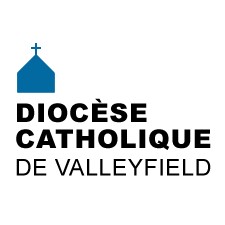 INFO HEBDO3 mai 2017           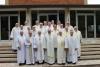 (Cliquer pour agrandir.)Première visite ad limina depuis 2006 pour l'épiscopat catholique québécois.Source : Présence Info, François GloutnayVoir aussi le compte-rendu de Mgr Paul-André Durocher, archevêque de Gatineau sur son blogue.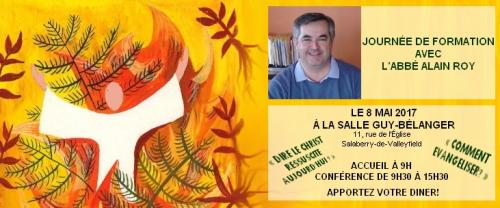 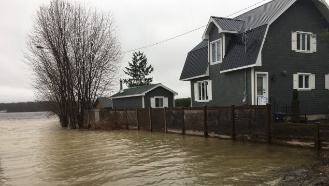 Source Radio-CanadaRIGAUD a besoin de votre aide!Tous les bras disponibles sont les bienvenus!http://www.infosuroit.com/inondations-a-rigaud-benevoles-recherches-pour-preparer-des-sacs-de-sable/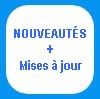 Réflexions sur le chapelet en diaporama (envoi de Monique Legault)Bulletin de communication avril 2017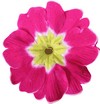 Dans le cadre du Gala Reconnaissance des bénévoles du Haut-Saint-Laurent, 50 lauréats ont été mis en candidature cette année. Les heureux gagnants ont été: Prix Coup de cœur : Les Caméléons du Haut-Saint-Laurent;Engagé dans un organisme communautaire : Madame Mary Shewchuk, qui a également été nommée GRANDE BÉNÉVOLE DE L'ANNÉE.Engagé au sein de sa municipalité : Monsieur Angelo Bourdeau;Engagé auprès d’une institution : Monsieur Sylvain Gascon;Bénévolat en famille : la Famille Lachance;Entreprise – Bénévolat corporatif : La Maison Russet;Engagement Jeune bénévole (24 ans et -) : Messieurs Joey Ouimet et Kurt Mueller.Pour plus de détails, consultez Infosuroit.com.Félicitations à ces personnes de coeur qui font la différence dans notre société!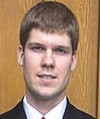 7 mai 2017 : Journée mondiale de prière pour les vocationsDans le bulletin d'avril de l'Association des responsables diocésains de la pastorale vocationnelle, nous retrouvons  le parcours de François Daoust, futur agent de pastorale. Ce témoignage est particulièrement significatif dans le cadre du synode à venir,  dont le thème est: «Les jeunes, la foi et le discernement vocationnel».Merci à François pour cette parole en Église!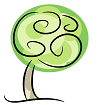 LA MINUTE VERTELa suite sur les jardins de curé.  Les fleurs et plantes qu’on y plante portent des noms chrétiens.  Enfin presque toutes; c'est vrai pour les plantes de l'Ancien Monde, avant la découverte des Amériques.  Au début du Moyen Âge, seuls les moines étaient instruits, parlaient latin entre eux pour se comprendre lors de leurs nombreux voyages à travers l'Europe et l'Asie.  Ils étudiaient la Création en louange au Seigneur, affublaient les plantes de noms latins que personne parmi le peuple ne comprenait et avaient la gentillesse de donner à ces mêmes plantes un autre nom pour les fidèles. Avec le temps, les botanistes étaient des laïcs et les noms chrétiens ont disparu.Que faire des plantes du Nouveau Monde qui n'ont pas de noms chrétiens? J'ajoute les couleurs liturgiques, les vêtements sacerdotaux, les vases sacrés, etc. C'est ainsi que les fleurs de toutes les couleurs qui n'ont pas de noms chrétiens sont admises puisque les couleurs liturgique qui vont du vert en passant par le rose, le blanc, le pourpre, bref toutes les couleurs y compris le bleu marial trouvent leur place au jardin de curé.Saviez-vous que la taraxacum officinalis, mots indigestes pour un fidèle illettré du Moyen Âge, se nommait couronne de moine ?  Aujourd’hui, on l’appelle tout simplement… le pissenlit ! Si le pissenlit a un nom chrétien, il y a de bonnes chances que bien d'autres plantes en aient reçu un.À suivre dans la prochaine chronique !Les actualités sur la Création : vente de fleurs et de plantes, premiers semis à l’école Marie-Rose, signaler un animal nuisible ou mort, les brigades culinaires à la MRC, Vaudreuil-Dorion adhère au circuit Zéro Déchet, récupération des bâches nautiques.Inscription au Forum des Églises vertes 2017 : forum.eglisesvertes.ca ou au 1-844-490-6464 (sans frais).François DaoustRépondant diocésain de la pastorale de la Créationpastoralecreationvalleyfield@yahoo.caLe répertoire de toutes les chroniques disponibles à la page : « La minute verte ».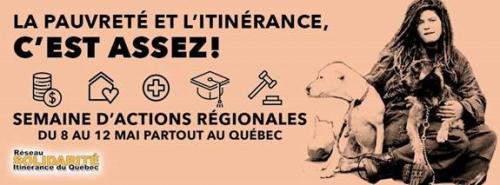 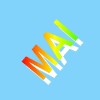 1er mai: Fête de saint Joseph et début du mois de Marie1er mai, 19h: Heure de prière au Monastère des Clarisses5 mai, 16h - 19h : Souper spaghetti Saint-Joseph d'Huntingdon6 mai, 15h45: Dévotion à Notre-Dame-de-Fatima, église Très-Sainte-Trinité6 mai 19h30 : Glory Days Dance Revival, Our Lady of Perpetual Help, Châteauguay7 mai : COLLECTE POUR LES VOCATIONS7 mai, 11h: Bénédiction des motos, église Saint-Timothée7 mai, 14h: Concert Chantons l'Amour, Chantons la Paix, église Sainte-Marie-du-Rosaire7-13-21 et 28 mai à 19h: Pèlerinage aux Croix de chemin à Châteauguay8 mai, 9h. : JOURNÉE DE FORMATION AVEC ALAIN ROY, Centre diocésain8 mai, 19h: BINGO - Levée de fonds clochers basilique-cathédrale Sainte-Cécile10 mai, 13h30 : Cours Histoire de l'Église avec Gabriel Clément12-14 mai : Vente débarras Fraternité Haïti, Vaudreuil-Dorion 13 mai, 9h: Conférence mariale pour le 100e ann. des apparitions de Notre-Dame-de-Fatima, église Saint-Clément à Beauharnois.15 mai, 9h30:  Journée d'information sur la Conférence religieuse canadienne, salle Guy-Bélanger, Centre docésain20 mai, 9h : Vente de fleurs, Saint-Antoine-Abbé21 mai : COLLECTE POUR LES OEUVRES PASTORALES DU PAPE21 mai, 14h: Conférence: PRÉCIEUSE FIN DE VIE: les choix d'aujourd'hui, avec Dr Patrick Vinay, Châteauguay24 mai, 17h : Souper bénéfice, Châteauguay26 mai, 11h30 : Journée spaghetti Association Marie-Reine, Les Coteaux28 mai, 14h: Concert «Chant de coton», église Sacré-Coeur-de-Jésus30 mai, 15h à 21h: Accueil des reliques des parents de sainte Thérèse-de-l’Enfant-Jésus 31 mai, 13h30: Rencontre diocésaine: Le tournant missionnaire[Voir MAI au complet]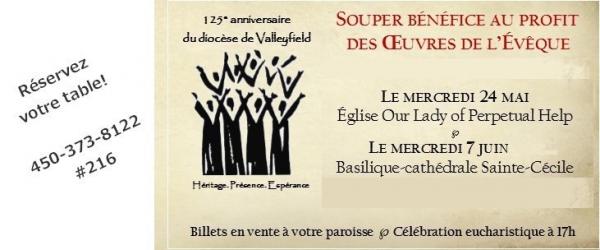 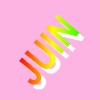 3 juin, 16h30: Banquet précédée d'une messe pour souligner le 90e anniversaire de la paroisse Sacré-Coeur-de-Jésus, à Salaberry-de-Valleyfield14 juin: Formation pour les secrétaires de paroisse. [Détails à venir]16 juin, 19h30: Messe annuelle des Marguerites à Saint-Joseph-de Soulanges[Voir JUIN au complet]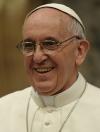 «Cultivons la fraternité et le partage : c’est la collaboration qui aide à bâtir des sociétés meilleures et pacifiques.» 2 mai 2017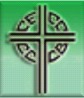 Les évêques du Canada invités à consacrer le Canada à la bienheureuse Vierge MarieLettre œcuménique au Premier ministre du Canada concernant le Soudan du Sud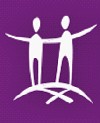 Développement et paix remercie les donatrices et donateurs qui soutiennent la mission de Développement et Paix. C’est grâce à la générosité de ces milliers de Canadiennes et de Canadiens qu'ils ont la possibilité de mener de nombreux projets de front.Le gouvernement du Canada renouvelle son soutien à Développement et Paix pour fournir de l’aide humanitaire en Syrie, en Jordanie et au Liban« Les femmes au cœur du changement » : Développement et Paix – Caritas Canada lance sa 50e campagne de collecte de fonds annuelleDes évêques catholiques se joignent à une mission de solidarité de Développement et Paix — Caritas Canada au Moyen-OrientSerge Langlois nommé directeur général de Développement et PaixUne COP marquée par l’inaction malgré l’urgence d’agirOuragan Matthew : Développement et Paix – Caritas Canada lance une campagne majeure pour HaïtiL’ouragan Matthew frappe Haïti : Développement et Paix - Caritas Canada se prépare à agirLancement de la campagne de Développement et Paix – Caritas Canada Au cœur de l’action Développement et Paix : fier partenaire du Forum social mondial 2016Développement et Paix se joint à la campagne mondiale Syrie : la paix est possible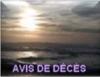 MME LISE BILODEAU, décédée le 1er mai 2017 à l'âge de 71 ans. Elle était la mère de Mme Nathalie Naud, intervenante en pastorale à la paroisse de Saint-Joseph-de-Soulanges. Mme Bilodeau était aussi la secrétaire bénévole de la Table pastorale de Soulanges. Elle sera exposée le samedi 6 mai 2017 dès 10h. Une liturgie de la Parole aura lieu à 13h30 à la maison funéraire Roussin de Vaudreuil-Dorion.[Voir avis de décès.]Prières et sympathies à la famille dans le deuil!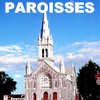 Pour les 50 ans et plus : le service CAAPA de l'AQDR Valleyfield offre gratuitement aide ou accompagnement dans une situation pour laquelle vous pensez que vous droits sont lésés. 450 807-2232.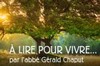 RÉFLEXIONS DE G. CHAPUTPersonne ne devrait manger ce pain, cet «Ave verum», ce salut, vrai pain, comme le chante un hymne liturgique, puis retourner à la maison sans se sentir engendré par la résurrection de Jésus Christ pour une vivante espérance (1 Pi 1, 3). Le plus grand danger des chrétiens est l'accoutumance à ce Dieu, vrai pain, ce Dieu «Ave verum», ce Dieu-avec-nous.  [Lire en détails : Soyons des hôpitaux de campagne] Jésus parle autant par sa vie que par sa parole. Quand tu auras chanté avec ta voix, tu te tairas ; chante avec ta vie de manière à n'être jamais silencieux. Que non seulement ta voix chante les louanges de Dieu, mais que tes œuvres s'accordent avec ta voix (Ps 146, 1,2). [Lire en détails: Ne pas avoir peur des problèmes]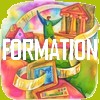 ÉCOLE D'ÉTÉ au Centre multiethnique de Québec, du 22 au 26 mai 2017, sur le phénomène de la migration.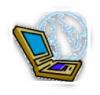 PROXIMO - 28 avril 2017AUVIDEC - Actualités 27 avril 2017SPÉCIAL 375e de Montréal - Deux documentaires sur l'histoire de Montréal à la télévision:14 mai, 19h au Canal D: Le dernier souffle, au coeur de l'Hôtel-Dieu de Montréal17 mai, à 18h et 21h,  au Canal Savoir: La folle entreprise, sur les pas de Jeanne Mance​Bande-annonce : vimeo.com/194770182Site Internet : www.hoteldieufilm.comPage Facebook : www.facebook.com/hoteldieufilm/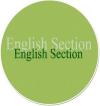 ENGLISH SECTION May 6, 7:30PM : Glory Days Dance Revival, Our Lady of Perpetual Help, ChâteauguayEnglish CalendarCCCB:Catholic Bishops of Canada invited to consecrate Canada to the Blessed Virgin MaryEcumenical letter to the Prime Minister of Canada concerning South Sudan-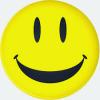 Your boss and youWhen you take a long time, you're slow. When your boss takes a long time, he's thorough.        
  When you don't do it, you're lazy. 
  When your boss doesn't do it, he's too busy. 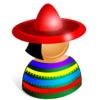 SECCIÓN EN ESPAÑOL                                         EVENTOS LATINOS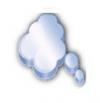 « La vie nous donne toujours une seconde chance qui s’appelle demain.» Paul Fort.Pause spirituelle no 1105 Gilles Cloutier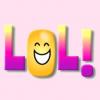 L'évêque fait passer un examen aux futurs communiants. Il s'adresse à un premier enfant: 
-Qu'a dit le Seigneur en instituant le sacrement du baptême? 
-il a dit: "Je te baptise au nom du Père du Fils et du Saint-Esprit"! 
-Très bien! Et toi demande-t-il à un second enfant, qu'a dit-t-il dit pour l'Eucharistie? 
-Il a dit: "Prenez et mangez, ceci est mon corps, ceci est mon sang", répond le second enfant. 
-Parfait! Et toi, demande-t-il à un troisième enfant, qu'a dit le Seigneur en instituant le sacrement du mariage? 
-"Heu...Heu...Ah oui! C'est quand il a dit: "Mon Dieu, pardonnez-leur, car ils ne savent pas ce qu'ils font"?Source Blagues catholiques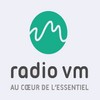 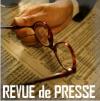 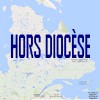 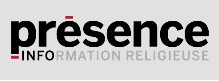 Tous droits réservés - Diocèse catholique de Valleyfield11, rue de l'église, Salaberry-de-Valleyfield, QC  J6T 1J5T 450 373.8122  - F 450 371.0000info@diocesevalleyfield.org Tous droits réservés - Diocèse catholique de Valleyfield11, rue de l'église, Salaberry-de-Valleyfield, QC  J6T 1J5T 450 373.8122  - F 450 371.0000info@diocesevalleyfield.org Faites parvenir les informations concernant vos événements à info@diocesevalleyfield.orgFaites parvenir les informations concernant vos événements à info@diocesevalleyfield.orgPour vous désinscrire: info@diocesevalleyfield.orgS.V.P. Spécifier votre nom et l'adresse électronique à désinscrire. Merci!Pour vous désinscrire: info@diocesevalleyfield.orgS.V.P. Spécifier votre nom et l'adresse électronique à désinscrire. Merci!